4июня–Всемирный день окружающей среды Операция«Уничтожение шпионов–сорняков»Экологическая игра«Лесной Карнавал».Минутка здоровья«Зелёная аптечка».Конкурс рисунков «Растение, которое я бы хотел спасти!».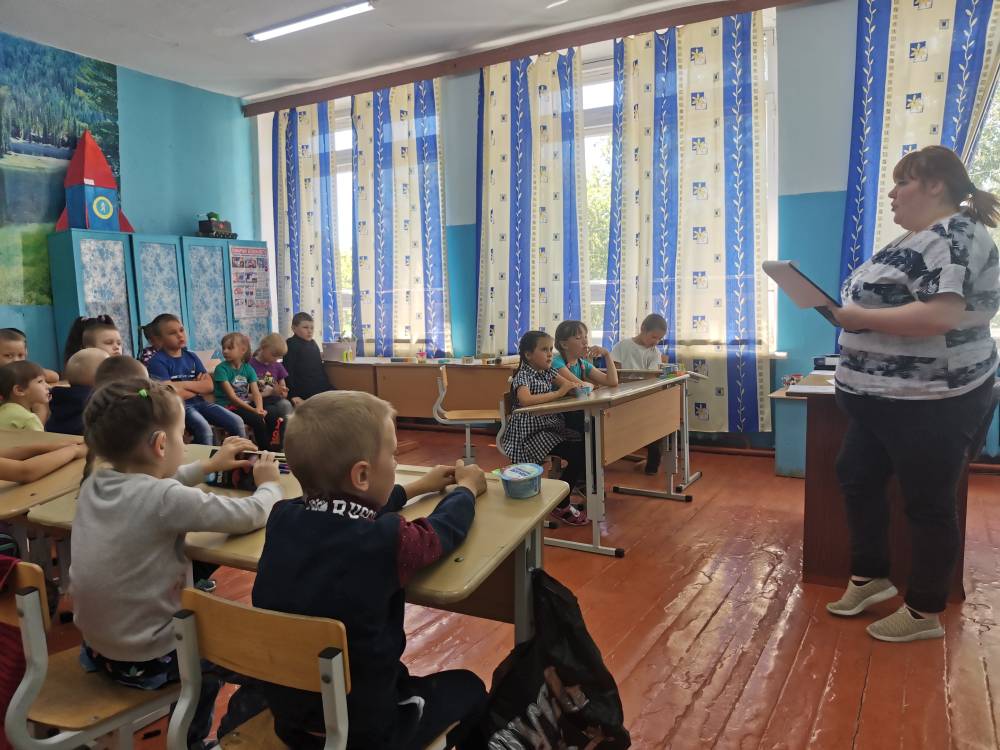 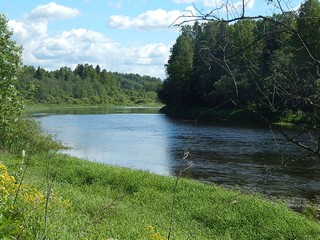 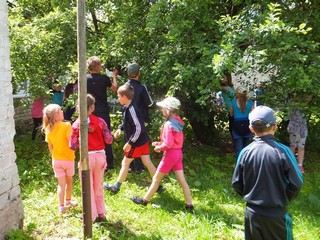 